GUIA DE PERGUNTAS PARA CANDIDATOS AO ROUGH CUT LAB DOCSP 2018 – Prazo limite: 30 de Setembro Rough Cut Lab é um laboratório direcionado a editores com o objetivo de refletir sobre o processo de montagem e o papel do editor, a partir de análises de documentários em pós-produção.O presente documento pretende ser um guia para você preparar os materiais para sua inscrição ao Rough Cut Lab.Os campos marcados com * são obrigatórios.Pode-se participar de 2 formas do laboratório:Com um documentário em etapa de pós-produção que conte com um rough cut de ao menos 20 minutos. Como observador (só para editores). Guia para preencher o formulário:Tipo de participaçãoDocumentário em etapa de pós- produçãoEditor/observador[Se elegeu “Documentário em etapa de pós-produção”]ApresentaçãoTítulo original do projeto*Título do projeto em inglês*Enredo em português (máximo 450 caracteres incluindo espaços) *Enredo em inglês (máximo 450 caracteres incluindo espaços) *Link para o teaser*				Senha Website do projetoPaís(es)*Foto do projeto* Resolução mínima: 3x3cm a 300 dpi. Preferencialmente um frame, não utilizar flyers ou cartazes. Link ao primeiro corte do rough cut (mínimo de 20 minutos).*senha do link (se houver)Ficha técnicaFormato de captura* 		Duração prevista (hh:mm:ss) *	Lista de antecedentes do projeto (prêmios, apoios, laboratórios, oficinas, pitchings etc.) * Máximo 450 caracteres incluindo espaçosOrçamento Orçamento total em R$ *Financiamento obtido em R$ *Tem acordo com um distribuidor ou canal? *  Sim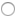   NãoResumo do plano de financiamento *CronogramaJá finalizou a filmagem? *  Sim  NãoData estimada do término da montagem * 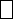 Data estimada de exibição *Equipe envolvidaNome do diretor*Nome do produtor executivo*Empresa(s) produtora(s)Nome da produtora*País * Cidade*Endereço*Bairro*CEP*Website da produtora[Pode-se adicionar até 5 empresas coprodutoras]Responsável para o DOCSP Nota: Para esta atividade é obrigatória a participação do/a editor/a. Recomenda-se, também, a participação do/a diretor/a.Nome do/a Montador/a*Foto * Resolução mínima: 3x3cm a 300 dpiData de nascimento*País *Cidade*Previsão de data de chegada *Previsão de data de partida *E-mail*Deseja incluir seu e-mail no catálogo? *Skype*Deseja incluir seu skype no catálogo? *Número de telefone*Deseja incluir seu número de telefone no catálogo? *Nível de inglês Fala inglês? *  Sim  NãoEntende inglês? *  Sim  NãoLê em inglês? *  Sim  NãoEscreve em inglês? *  Sim  NãoBiofilmografia em português (máximo 450 caracteres incluindo espaços) *Biofimografia em inglês *(máximo 450 caracteres incluindo espaços)Pautas para a redação do CVA informação deverá ser escrita na seguinte ordem:1) Profissão e/ou cargo atual
2) Experiência prévia
3) Realizações (detalhar em ordem cronológica)
4) Prêmios
5) EstudosA considerar:* O CV deve ser escrito em terceira pessoa.* A informação atual deve ser escrita no presente. A anterior, no passado.* Omitir o uso do presente histórico. 
For example: Exemplo: Em 2006, o Festival Bafici realiza no espaço Foco uma retrospectiva com toda sua obra.
Em vez disso, deve-se escrever: Em 2006, o Festival Bafici realizou no espaço Foco uma retrospectiva com toda sua obra.* Ao incluir obras, deve-se indicar a ficha de realização em parênteses.A informação que não seja proporcionada de acordo com estas pautas será corrigida pela organização sem direito de reclamação por parte do autor.Justificativa da inscrição. Por que quer participar desta atividade e o que espera levar desta experiência? *Máximo 450 caracteres incluindo espaçosParticipou do DOCSP 2015? *  Sim  NãoComo ficou sabendo desta convocatória? *  site docsp  facebook docsp  twitter docsp  newsletter  mailing  jornal  revista  amigos  outros (especifique)Assinale abaixo as associações que você faz parte *  BRAVI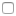   CINEMA DO BRASIL  APACI  ABD  OutroO/a diretor/a também participará da atividade? *  Sim  Não
ATENÇÃO: Consulta RODADAS DE NEGÓCIOSTem interesse de inscrever este projeto para a convocatória das Rodadas de Negócios do DOCSP? *  Sim (Seu projeto também será enviado para avaliação na convocatória das Rodadas de Negócios)  NoRegras *  Eu li, compreendi e aceito as regras da convocatória.[Se elegeu “Editor/Observador”]Informações do participanteNome *Foto *Escolher arquivoResolução mínima: 15x5cm a 300 dpi.Data de nascimento *País * 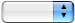 Cidade*Previsão de data de chegada *Previsão de data de partida *E-mail*Deseja incluir seu e-mail no catálogo? *SimNão Skype*Deseja incluir seu skype no catálogo? *SimNãoNúmero de telefone*Deseja incluir seu número de telefone no catálogo? *SimNãoNível de inglês Fala inglês? *  Sim  NãoEntende inglês? *  Sim  NãoLê em inglês? *  Sim  NãoEscreve em inglês? *  Sim  NãoBiofilmografia em português *Máximo 450 caracteres incluindo espaçosPautas para a redação do CVA informação deverá ser escrita na seguinte ordem:1) Profissão e/ou cargo atual
2) Experiência prévia
3) Realizações (detalhar em ordem cronológica)
4) Prêmios
5) EstudosA considerar:* O CV deve ser escrito em terceira pessoa.* A informação atual deve ser escrita no presente. A anterior, no passado.* Omitir o uso do presente histórico. 
For example: Exemplo: Em 2006, o Festival Bafici realiza no espaço Foco uma retrospectiva com toda sua obra.
Em vez disso, deve-se escrever: Em 2006, o Festival Bafici realizou no espaço Foco uma retrospectiva com toda sua obra.* Ao incluir obras, deve-se indicar a ficha de realização em parênteses.A informação que não seja proporcionada de acordo com estas pautas será corrigida pela organização sem direito de reclamação por parte do autor.Biofimografia em inglês *Máximo 450 caracteres incluindo espaçosExperiência específica como editor *Máximo 2000 caracteres incluindo espaçosEstá trabalhando atualmente na montagem de algum documentário? *Sim Não Justificativa da inscrição. Por que quer participar desta atividade e o que espera levar desta experiência? *Máximo 450 caracteres incluindo espaçosParticipou de alguma edição anterior do DOCSP?SimNão Como ficou sabendo desta convocatória? *  site docsp  facebook docsp  twitter docsp  newsletter  mailing  jornal  revista  amigos  outros (especifique)Assinale abaixo as associações que você faz parte *  BRAVI  CINEMA DO BRASIL  APACI  ABD  OutroEu li, compreendi e aceitos as regras O DOCSP utiliza as redes sociais para divulgar informação de interesse dos participantes. Siga-nos no Facebook e Twitter:http://www.facebook.com/docsp https: //twitter.com/docsp 